Publicado en Castellón el 21/12/2020 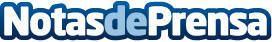 Herramientas neumáticas: imprescindible en cualquier tipo de trabajo, según Suministros Tomás BeltránDesde que los españoles están pasando más tiempo en el hogar por la pandemia la preocupación por arreglar, redecorar y crear nuevos proyectos ha aumentado. Y con estos intereses también han aumentado las compras de herramientas para realizar estos proyectos. Las herramientas neumáticas forman parte de esas herramientas necesarias para estos trabajos en el hogar, pero también son imprescindibles para trabajos industriales y profesionalesDatos de contacto:Suministros Tomás Beltrán964 510 888Nota de prensa publicada en: https://www.notasdeprensa.es/herramientas-neumaticas-imprescindible-en Categorias: Bricolaje Construcción y Materiales http://www.notasdeprensa.es